ŠPORTNI DAN – DAN DRUŽENJA IN GIBANJA VSEH GENERACIJ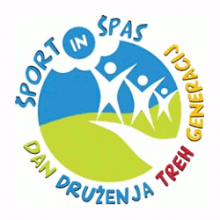 17. maj 20141. POT: Stadion – Mitnek (po cesti)SKUPINA 1  (20 učencev)SKUPINA 2  (21 učencev)SKUPINA 3  (22 učencev)Aljaž KuncElizabeta BrumenLenart LesjakJan KakerAnže HribernikLena LubšaGašper LesjakŽana JanšeLiza PolenikAleša MrdavšičŽana LapajneDino PušnikNeja ObretanEla VidovičMatej PetričKlara MlinarMaša VračkoKlara PikoDavid PečnikGašper PumpasTomaž PotočnikJaka KertMija RednakAleksander ŠepulTine KrajncJure KotnikAljaž ŽoharMiha OserbanGabriela KirbišMarsel TevčJan PodlesnikMatevž KnezManca LesjakMatic LesjakNejc ŠteharnikTaja OderlapLaura PečovnikAnja VolerVida PetričJerneja PranjičZala PrednikAdam Patrik PustoslemšekNikolina BuricaJaka VesničarNejc KrivecKlara PrimožičNejc VrhnjakPrimož PotočnikDaniel MićićPia VončinaVid PotočnikBine VončinaJošt sedovnikLana VodovnikKim DebelakMarija PikoŽan OderMatevž RednakSamed SuljičManca ČepinHana Eva KosSara MikičNeo RepotočnikMihaela GoltnikMarina KrivonogJasmina DretnikŠpela PečnikMojca Kovač PikoMilena Majcenivič